Acknowledgement of Receipt of Privacy Notice Documentation of Attempt to Obtain Written AcknowledgmentAs required by the Health Insurance Portability and Accountability Act of 1996, we document compliance by retaining copies of our privacy notices and any written acknowledgments of receipt of the privacy notice or documentation of good faith efforts to obtain such written acknowledgment in accordance with our obligation to provide the privacy notice at first service after compliance date, or, when an emergency occurs, as soon as possible after emergency treatment.___I have received the Privacy NoticeSigned: ________________________________________ Date: ______________________If not signed by patient, please indicate your relationship to the patient: _______________________ We have made a good faith effort to deliver a copy of our Privacy Notice to:Patient Name: ______________________________________________________________Signed: ________________________________________Date: ______________________			(Privacy contact person)Please list person(s) authorized to discuss medical and billing information. Include any third parties such as family members, attorney offices, claim adjusters etc.Name: ________________________________	Relationship: ____________________Name: ________________________________	Relationship: ____________________I understand that I am financially responsible for all charges not paid by insurance. To the extent necessary to determine liability for payment and to obtain reimbursement, I authorize disclosure of portions of medical records. I give permission to utilize any cellular telephone numbers I provide to contact me or my responsible party. I agree to pay all costs of collection, including reasonable attorney fees for all amounts on accounts past due. After 90 days past due, accounts may be turned over to a collection agency or pursued by an attorney unless other arrangements are made with the office manager. Accounts turned over to a collection agency will accrue interest at the rate of 1.5% per month. PATIENT'S SIGNATURE: __________________________________________________DATE ___________
RESPONSIBLE PARTY SIGNATURE: _________________________________________ DATE ___________REFERRING PHYSICIAN: _______________________________________________________________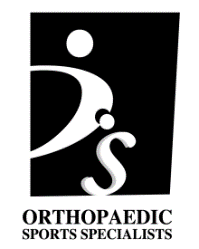                                                                                                         First Name                    	Last Name                                               Phone NumberPRIMARY PHYSICIAN: _________________________________________________________________      First Name                        	 Last Name                                              Phone NumberDATE ___/___/___Current problem__________________________________________________________________	When did it begin? ____________________Who has treated you for this____________________		Is Condition Auto related? 		 Work related:			Other accident (please explain):										Orthopaedic Sports SpecialistsPatient History & Practice Admission FormWhat Pharmacy do you use? 				 Phone number: 						Location: 					Current Medications:*Use back for additional MedicationsAllergies:  If no known allergies please check here *Use back for additional AllergiesSensitivities to Pain MedicationYour Other Doctors: please include your primary care physicianSocial History  -Circle all that Apply:Alcohol:  Denies – Heavy – Moderate – Occasionally – NeverDrug Use:  Never -- Past – Present	   What: ________________                      Caffeine?Education:  High School – College –  – PhysicianEmployment:  Full time – Part time – Retired – Disabled – Student – Unemployed     Profession: _________Marital Status:  Married – Divorced – Single – Significant Other – WidowedTobacco:  None Smoker – Cigarettes (<1 PPD, 1-3 PPD, >3 PPD) – Cigar – Chew – Quit date: _____Children: None – Number: _____	Exercise:  < 3 X week,  > 3 X week, NoneFamily HistoryUsing the following key, please indicate which family member you are referring to:M= Mother	B= Brother		MGM= Maternal Grandmother 	PGM= Paternal GrandmotherF= Father	S= Sister		MGF=Maternal Grandfather		PGF= Paternal Grandfather					 O= Other (Please specify)Alzheimer_____		Cancer_____			Heart Disease_____		Psychiatric Disorders_____Aneurysm_____		Circulatory Problems_____	High Cholesterol_____		Seizure Disorder_____Arthritis_____		Diabetes	_____			Hypertension_____		Stroke_____Bleeding Disorder_____	Genetic Disorders_____		Kidney Disease_____		Tuberculosis____			Blood Clots/DVT_____	GI Disease or Ulcer_____		Leukemia_____			Breast Cancer_____	Gout_____			Obesity_____Serious Illnesses / Hospitalizations -  Circle all that Apply to You:AlcoholismAlzheimer’s DiseaseAnemiaAneurysmAnginaArrhythmiaArthritisAsthmaBleeding DisorderBlood Clots/DVTBowel DisorderBreast CancerCancer (Type? Date diagnosed?)Cerebral PalsyCerebrovascular Accident / StrokeChemotherapyCholelithiasis (Gallstones) Congestive Heart FailureCOPDDepressionDiabetes DiverticulitisEyes – GlaucomaEyes – Macular DegenerationFibromyalgiaGastric UlcerGI BleedingGoutHeart DiseaseHeart MurmurHeart Valve DisorderHepatitis Type: _____Hiatal HerniaHigh Cholesterol HypertensionHyperthyroidismIrritable Bowel SyndromeLiver DiseaseMigraine HeadachesMitral Valve ProlapseMyocardial Infarction (Heart attack)OsteoporosisPancreatic DisorderParkinson’s DiseasePeripheral Vascular diseasePneumoniaPolioPolymyalgia RheumaticaProstate CancerProstate HypotrophyPulmonary DiseaseRenal DiseaseRenal DialysisRheumatic FeverRheumatoid ArthritisSeizure DisorderSkin DiseaseSleep ApneaSyncopeThromboembolismThrombophlebitisThyroid DiseaseTIA’sTuberculosisUlcersVaricose VeinsOther Orthopedic Problems				R/L or Both			Date of OnsetPast Orthopedic Operation				R/L or Both			Date of SurgeryASSIGNMENT OF BENIFITS: I hereby authorize ORTHOPAEDIC SPORTS SPECIALISTS, PC to release any information acquired in the course of my examination or treatment, to any person or corporation, including but not limited to, hospital service companies, insurance carriers, workmen's compensation carriers, welfare funds or employer providing such agent has a financial liability to my treatment at the medical center. I hereby assign medical and/or surgical benefits to include major medical benefits to which I am entitled to: ORTHOPAEDIC SPORTS SPECIALISTS. I hereby authorize the physician and/or nurse in charge of my care at ORTHOPAEDIC SPORTS SPECIALISTS, PC to administer such treatment and hereby acknowledge that no guarantees have been made to me as to the results of treatments or examinations at ORTHOPAEDIC SPORTS SPECIALISTS, PC. This assignment will remain in effect until revoked by me in writing. I understand that I am financially responsible for all charges whether or not paid by insurance. I hereby authorize as said assignee to release all information necessary to secure payment of said benefits.______________________________________________________________________________________         Print Name		        Signed (Patient or Parent if Minor)		                   DateAPPOINTMENT AND MESSAGING POLICY: 
We respectfully ask for scheduled office appointments to be cancelled at least 24 hours in advance. Scheduled outpatient surgeries to be cancelled at least 1 week in advance, and total joints 3 weeks in advance.  We reserve the right to charge a fee of $50.00 for office visits and $500.00 for surgeries not cancelled in this time frame.I hereby authorize ORTHOPAEDIC SPORTS SPECIALISTS and its business associates to leave voice, SMS text messages and/or email messages regarding my appointment and/or balance information. I understand I may opt-out of receiving text messages by texting a response of 'STOP' at any time. ______________________________________________________________________________________         Print Name	       	   Signed     	                      Cell Phone #                  		 DateFOR MEDICARE PATIENTS ONLY:I request that payment of the authorized Medicare benefits be made either to me on my behalf or to ORTHOPAEDIC SPORTS SPECIALISTS for any services furnished to me by that physician. I authorize any holder of medical information about me to release the Health Care Financing Administration and its agents any information needed to determine those benefits payable to related services. I understand my signature requests that payment be made and authorizes release of medical information necessary to pay the claim. If item 12 of HCFA 1500 claim form is completed, my signature authorizes releasing of the information to the insurer of agency shown. In Medicare assigned cases, the physician or supplier agrees to accept the charge determination of the Medicare carrier as the full charge, and the patient is responsible only for the deductible, coinsurance, and non-covered services. Coinsurance and the deductible are based upon the charge determination of the Medicare carrier.______________________________________________________________________________________         Print Name		          Signed                            		                   DatePATIENT INFORMATION (Please Print)PATIENT INFORMATION (Please Print)PATIENT INFORMATION (Please Print)PATIENT INFORMATION (Please Print)PATIENT INFORMATION (Please Print)PATIENT INFORMATION (Please Print)PATIENT INFORMATION (Please Print)PATIENT INFORMATION (Please Print)PATIENT INFORMATION (Please Print)PATIENT INFORMATION (Please Print)NAME NAME NAME SOCIAL SECURITY#SOCIAL SECURITY#DATE OF BIRTHDATE OF BIRTHDATE OF BIRTHMALE________FEMALE________MALE________FEMALE________MAILING ADDRESSMAILING ADDRESSMAILING ADDRESSCITYCITYSTATEZIPZIPHOME PHONE:HOME PHONE:MAILING ADDRESSMAILING ADDRESSMAILING ADDRESSCITYCITYSTATEZIPZIPWORK PHONE:WORK PHONE:EMPLOYER/SCHOOLEMPLOYER/SCHOOLEMPLOYER/SCHOOLOCCUPATIONOCCUPATIONOCCUPATIONOCCUPATIONOCCUPATIONWORK PHONE:WORK PHONE:EMPLOYER/SCHOOLEMPLOYER/SCHOOLEMPLOYER/SCHOOLOCCUPATIONOCCUPATIONOCCUPATIONOCCUPATIONOCCUPATIONCELL PHONE:CELL PHONE:EMPLOYER ADDRESSEMPLOYER ADDRESSEMPLOYER ADDRESSCITYSTATESTATEZIPZIPPREFERRED PHONE:__HOME     __WORK     __CELLPREFERRED PHONE:__HOME     __WORK     __CELLPREFERED LANGUAGEPREFERED LANGUAGEPREFERED LANGUAGEETHNICITYETHNICITYETHNICITYETHNICITYETHNICITYETHNICITYRACEE MAIL ADDRESSE MAIL ADDRESSE MAIL ADDRESSE MAIL ADDRESSE MAIL ADDRESSE MAIL ADDRESSE MAIL ADDRESSE MAIL ADDRESSE MAIL ADDRESSE MAIL ADDRESSPARENT/GUARDIAN’S NAME & PHONE NUMBERPARENT/GUARDIAN’S NAME & PHONE NUMBERPARENT/GUARDIAN’S NAME & PHONE NUMBERPARENT/GUARDIAN’S NAME & PHONE NUMBERPARENT/GUARDIAN’S NAME & PHONE NUMBERPARENT/GUARDIAN’S NAME & PHONE NUMBERPARENT/GUARDIAN’S NAME & PHONE NUMBERPARENT/GUARDIAN’S NAME & PHONE NUMBERPARENT/GUARDIAN’S NAME & PHONE NUMBERPARENT/GUARDIAN’S NAME & PHONE NUMBEREMERGENCY CONTACTEMERGENCY CONTACTEMERGENCY CONTACTEMERGENCY CONTACTEMERGENCY CONTACTEMERGENCY CONTACTEMERGENCY CONTACTEMERGENCY CONTACTEMERGENCY CONTACTEMERGENCY CONTACTNAMENAMERELATIONSHIPRELATIONSHIPRELATIONSHIPRELATIONSHIPRELATIONSHIPTELEPHONE #TELEPHONE #TELEPHONE #PRIMARY INSURANCEPRIMARY INSURANCEPRIMARY INSURANCEPRIMARY INSURANCEPRIMARY INSURANCEPRIMARY INSURANCEPRIMARY INSURANCEPRIMARY INSURANCEPRIMARY INSURANCEPRIMARY INSURANCEPRIMARY INSURANCE COMPANY NAMEPRIMARY INSURANCE COMPANY NAMEMEMBER ID #MEMBER ID #MEMBER ID #MEMBER ID #MEMBER ID #GROUP #GROUP #GROUP #SUBSCRIBER’S NAMESOCIAL SECURITY #DATE OF BIRTHDATE OF BIRTHDATE OF BIRTHDATE OF BIRTHDATE OF BIRTHMALE_____FEMALE______MALE_____FEMALE______MALE_____FEMALE______MAILING ADRESSMAILING ADRESSCITYCITYSTATESTATEZIPHOME PHONEHOME PHONEHOME PHONEEMPLOYEREMPLOYEROCCUPATIONOCCUPATIONOCCUPATIONOCCUPATIONOCCUPATIONWORK PHONEWORK PHONEWORK PHONESECONDARY INSURANCESECONDARY INSURANCESECONDARY INSURANCESECONDARY INSURANCESECONDARY INSURANCESECONDARY INSURANCESECONDARY INSURANCESECONDARY INSURANCESECONDARY INSURANCESECONDARY INSURANCEPRIMARY INSURANCE COMPANY NAMEPRIMARY INSURANCE COMPANY NAMEMEMBER ID#MEMBER ID#MEMBER ID#MEMBER ID#MEMBER ID#GROUP #GROUP #GROUP #SUBSCRIBER’S NAMESOCIAL SECURITY #DATE OF BIRTHDATE OF BIRTHDATE OF BIRTHDATE OF BIRTHDATE OF BIRTHMALE______FEMALE______MALE______FEMALE______MALE______FEMALE______DrugDoseRx -  MDTaken ForDate RxDrugReactionDate of ReactionDrugYESNOReactionVicodinAnti-InflammatoryOtherSensitivity to LatexRadiology ContrastNameSpecialtyPhone #Fax #Address